附件三：会议地点市内交通路线会议地点：北京丰大国际大酒店   酒店总机：010-67518888会议地址：北京亦庄经济技术开发区荣华中路20号交通线路：北京站：乘地铁2号线在崇文门站下车转乘地铁5号线到宋家庄站；北京西站：乘地铁7号线到磁器口站下车转地铁5号线到宋家庄站；北京南站：乘地铁4号线到角门西站转乘地铁10号线到宋家庄站；首都机场：乘地铁机场线到三元桥站转乘地铁10号线到宋家庄站。以上乘地铁10号线或地铁5号线到宋家庄站均再转乘地铁亦庄线（次渠方向）到荣京东街站（A1口）出站步行780米即到酒店。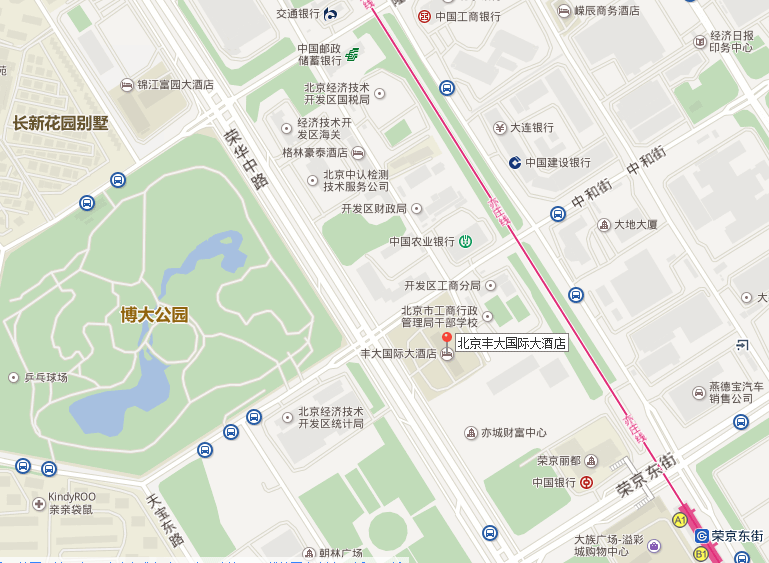 